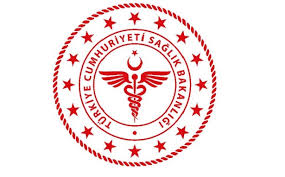                SAVUR PROF. DR. AZİZ SANCAR İLÇE DEVLET HASTANESİ                                     İŞ TALEP-ARIZA BİLDİRİM FORMU               SAVUR PROF. DR. AZİZ SANCAR İLÇE DEVLET HASTANESİ                                     İŞ TALEP-ARIZA BİLDİRİM FORMU               SAVUR PROF. DR. AZİZ SANCAR İLÇE DEVLET HASTANESİ                                     İŞ TALEP-ARIZA BİLDİRİM FORMU               SAVUR PROF. DR. AZİZ SANCAR İLÇE DEVLET HASTANESİ                                     İŞ TALEP-ARIZA BİLDİRİM FORMU               SAVUR PROF. DR. AZİZ SANCAR İLÇE DEVLET HASTANESİ                                     İŞ TALEP-ARIZA BİLDİRİM FORMU               SAVUR PROF. DR. AZİZ SANCAR İLÇE DEVLET HASTANESİ                                     İŞ TALEP-ARIZA BİLDİRİM FORMU               SAVUR PROF. DR. AZİZ SANCAR İLÇE DEVLET HASTANESİ                                     İŞ TALEP-ARIZA BİLDİRİM FORMU               SAVUR PROF. DR. AZİZ SANCAR İLÇE DEVLET HASTANESİ                                     İŞ TALEP-ARIZA BİLDİRİM FORMU KODUTY.FR.01YAYIN TARİHİ01.11.2018REVİZYON TARİHİ 01.01.2022REVİZYON NO01SAYFA SAYISI 01Arızayı BildirenArızayı BildirenArızayı BildirenArızayı BildirenArızayı BildirenArızayı BildirenArızayı BildirenArızayı BildirenArızayı BildirenArızayı BildirenBölüm:Bölüm:Dahili Tel:Dahili Tel:Dahili Tel:Dahili Tel:Sorumlusu:Sorumlusu:Unvan:Unvan:Unvan:Unvan:Arızalı Cihaz BilgisiArızalı Cihaz BilgisiArızalı Cihaz BilgisiArızalı Cihaz BilgisiArızalı Cihaz BilgisiArızalı Cihaz BilgisiArızalı Cihaz BilgisiArızalı Cihaz BilgisiArızalı Cihaz BilgisiArızalı Cihaz BilgisiCihaz Adı:Seri No:Seri No:Arıza Açıklaması :Arıza Açıklaması :Arıza Açıklaması :Arıza Açıklaması :Arıza Açıklaması :Arıza Açıklaması :Arıza Açıklaması :Arıza Açıklaması :Arıza Açıklaması :Arıza Açıklaması :Arızayı Teslim Alan Arızayı Teslim Alan Arızayı Teslim Alan Tarih: Saat:Tarih: Saat:Tarih: Saat:Tarih: Saat:Teknik Servis FaaliyetleriTeknik Servis FaaliyetleriTeknik Servis FaaliyetleriTeknik Servis FaaliyetleriTeknik Servis FaaliyetleriTeknik Servis FaaliyetleriTeknik Servis FaaliyetleriTeknik Servis FaaliyetleriTeknik Servis FaaliyetleriTeknik Servis FaaliyetleriMüdahale Tarih – Saat :Müdahale Tarih – Saat :Müdahale Tarih – Saat :Müdahale Tarih – Saat :Müdahale Tarih – Saat :Müdahale Tarih – Saat :Müdahale Tarih – Saat :Müdahale Tarih – Saat :Müdahale Tarih – Saat :Müdahale Tarih – Saat :Müdahale Özeti:Müdahale Özeti:Müdahale Özeti:Müdahale Özeti:Müdahale Özeti:Müdahale Özeti:Müdahale Özeti:Müdahale Özeti:Müdahale Özeti:Müdahale Özeti:Kullanılan Malzemeler :Kullanılan Malzemeler :Kullanılan Malzemeler :Kullanılan Malzemeler :Kullanılan Malzemeler :Kullanılan Malzemeler :Kullanılan Malzemeler :Kullanılan Malzemeler :Kullanılan Malzemeler :Kullanılan Malzemeler :Arızaya Müdahale Eden  Ad-Soyad-İmzaArızaya Müdahale Eden  Ad-Soyad-İmzaArızaya Müdahale Eden  Ad-Soyad-İmzaArızaya Müdahale Eden  Ad-Soyad-İmzaSonuç :                                            Faal (  )                                      Arıza Giderilemedi (   )Sonuç :                                            Faal (  )                                      Arıza Giderilemedi (   )Sonuç :                                            Faal (  )                                      Arıza Giderilemedi (   )Sonuç :                                            Faal (  )                                      Arıza Giderilemedi (   )Sonuç :                                            Faal (  )                                      Arıza Giderilemedi (   )Sonuç :                                            Faal (  )                                      Arıza Giderilemedi (   )Sonuç :                                            Faal (  )                                      Arıza Giderilemedi (   )Sonuç :                                            Faal (  )                                      Arıza Giderilemedi (   )Sonuç :                                            Faal (  )                                      Arıza Giderilemedi (   )Sonuç :                                            Faal (  )                                      Arıza Giderilemedi (   )Teknik servise gönderildi   (     )Teknik servise gönderildi   (     )Teknik servise gönderildi   (     )Teknik servise gönderildi   (     )Teknik servise gönderildi   (     )Gönderilme Tarihi :Gönderen Sorumlu:Gönderilme Tarihi :Gönderen Sorumlu:Gönderilme Tarihi :Gönderen Sorumlu:Gönderilme Tarihi :Gönderen Sorumlu:Gönderilme Tarihi :Gönderen Sorumlu:Teknik Servis Bilgileri:Teknik Servis Bilgileri:Teknik Servis Bilgileri:Teknik Servis Bilgileri:Teknik Servis Bilgileri:Teknik Servis Bilgileri:Teknik Servis Bilgileri:Teknik Servis Bilgileri:Teknik Servis Bilgileri:Teknik Servis Bilgileri:Teknik Rapor :Teknik Rapor :Teknik Rapor :Teknik Rapor :Teknik Rapor :Teknik Rapor :Teknik Rapor :Teknik Rapor :Teknik Rapor :Teknik Rapor :